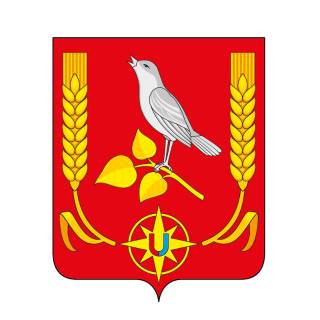 МУНИЦИПАЛЬНЫЙ РАЙОН «ЖЕЛЕЗНОГОРСКИЙ РАЙОН» КУРСКОЙ ОБЛАСТИАДМИНИСТРАЦИЯ ЖЕЛЕЗНОГОРСКОГО РАЙОНА КУРСКОЙ ОБЛАСТИПОСТАНОВЛЕНИЕот 28.09..2023 № 717г. ЖелезногорскО внесении изменений в  Постановление Администрации Железногорского района Курской области от 2 апреля 2019 г. N 253
«Об утверждении реестра муниципальных услуг Администрации Железногорского района Курской области»Федеральным законом от 06.10.2003 № 131-ФЗ «Об общих принципах организации местного самоуправления в Российской Федерации», Федеральным законом от 12.01.1996 № 7-ФЗ «О некоммерческих организациях», Уставом муниципального района «Железногорский район» Курской области, в связи с переименованием МКУК «Железногорский РДК»   Администрация Железногорского района ПОСТАНОВЛЯЕТ: По тексту Реестра муниципальных услуг Администрации Железногорского района Курской области утвержденного Постановлением Администрации Железногорского района Курской области от 2 апреля 2019 г. N 253 слова «МКУК «Железногорский РДК»» и «МКУК «Железногорский районный Дом культуры»»  заменить словами «МКУК «Железногорский КДЦ»». Опубликовать настоящее Постановление в газете «Жизнь района» и разместить на официальном сайте Администрации Железногорского района в информационно-телекоммуникационной сети «Интернет». Контроль за исполнением настоящего постановления возложить на заместителя Главы Железногорского района Курской области  Т.С.Уткину.Настоящее Постановление вступает в силу с момента его официального опубликования и распространяется на правоотношения, возникшие с 25.08.2023 года.И.о.Главы Железногорского района                Е.Н.Кириченко   